LCHS VB TRYOUTS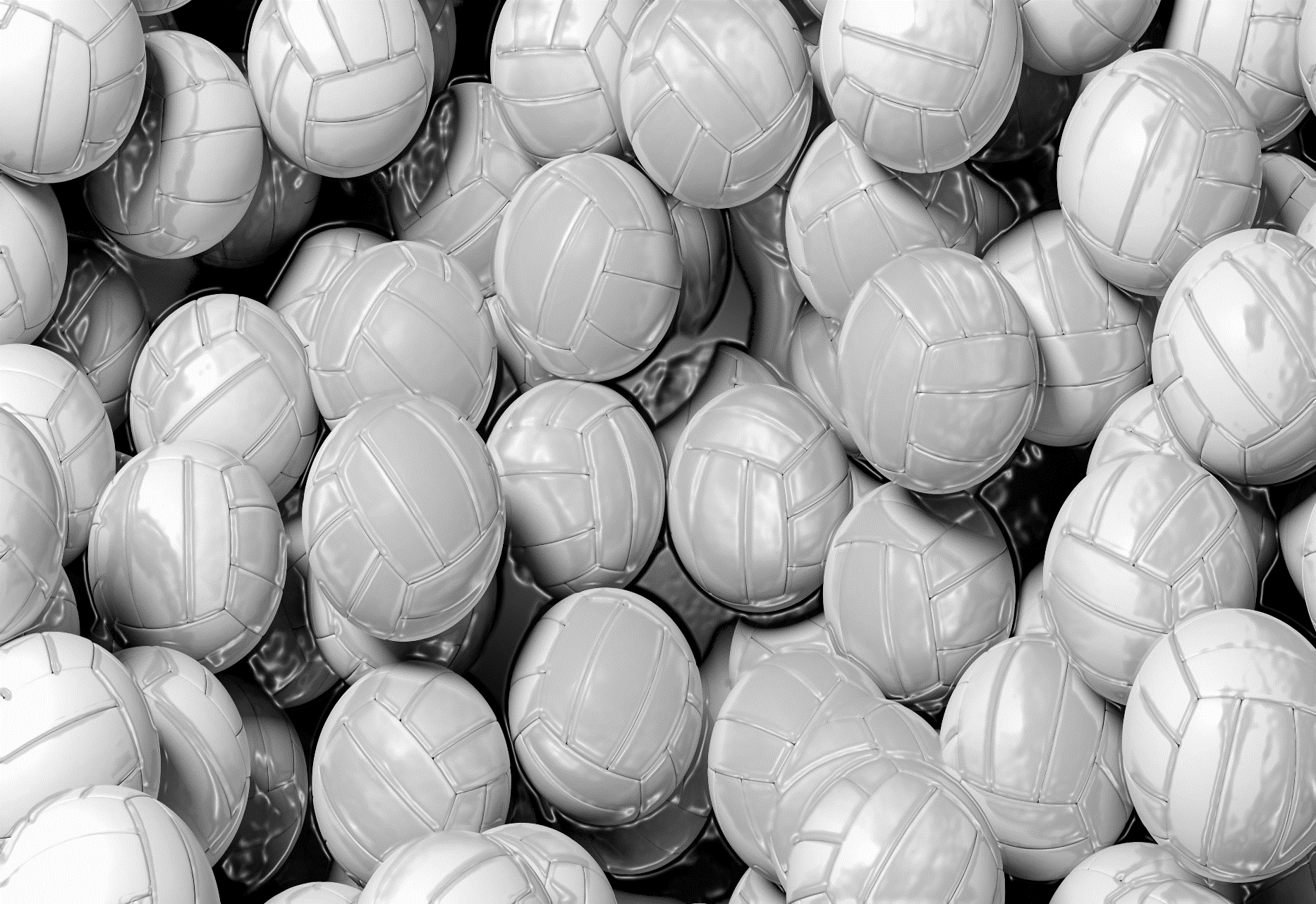 AUGUST 1 – 3, 2022ATTENTION:  All six tryouts are mandatory.You must have a current athletic physical on file, and all RankOne forms completed online PRIOR to tryouts.These double-day workouts are split into morning strength/conditioning and volleyball skills in the afternoon.Final cuts will be made on day three after TRYOUT #6.Mandatory Tryout #1 – Monday, Aug. 1 		9:00am-11:00am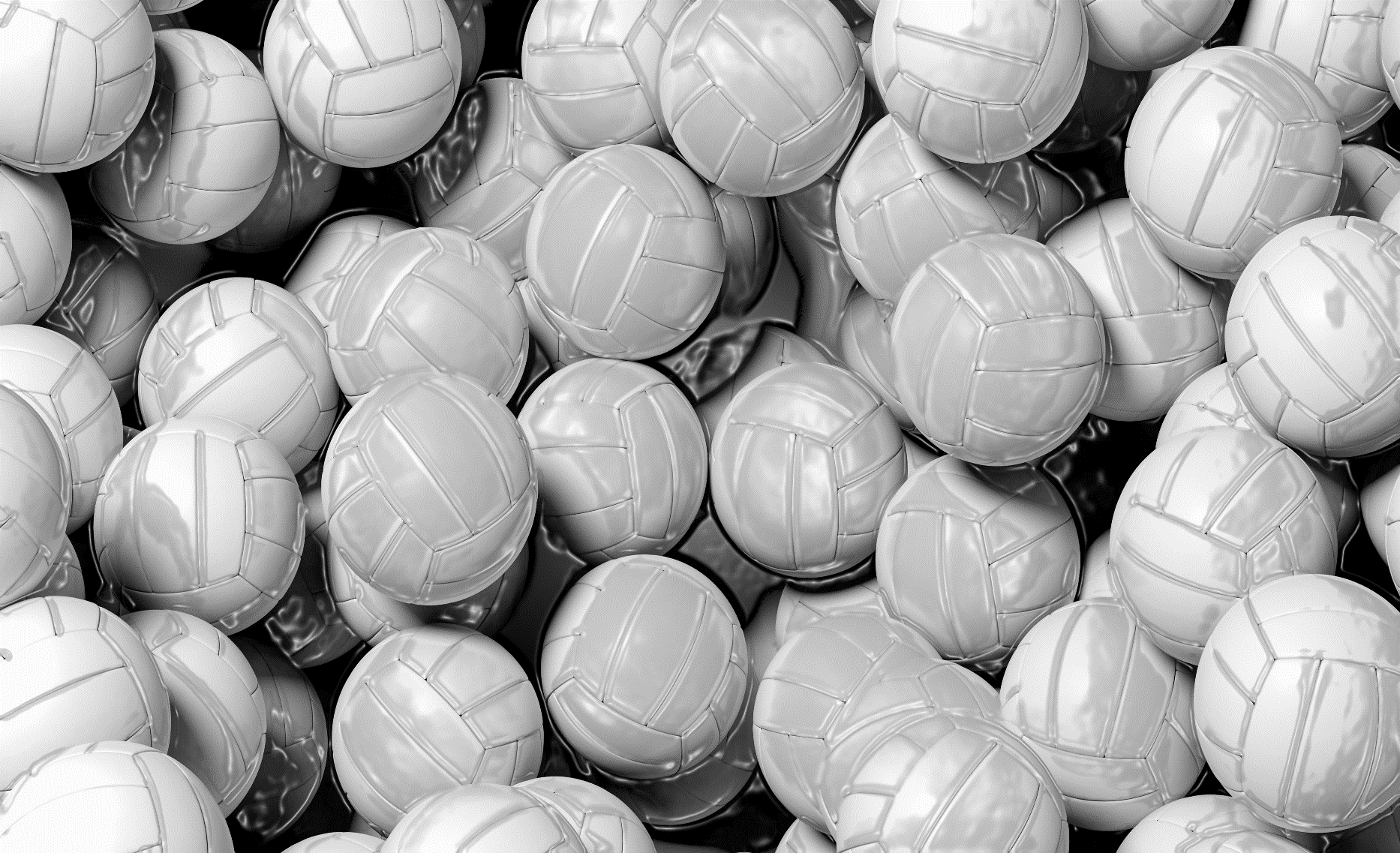 Mandatory Tryout #2 – Monday, Aug. 1 		2:00pm-4:00pmMandatory Tryout #3 – Tuesday, Aug. 2		3:00pm-4:30pmMandatory Tryout #4 – Tuesday, Aug. 2		5:00pm-6:30pmMandatory Tryout #5 – Wednesday, Aug 3		3:00pm-4:30pmMandatory Tryout #6– Wednesday, Aug 3		5:00pm-6:30pm